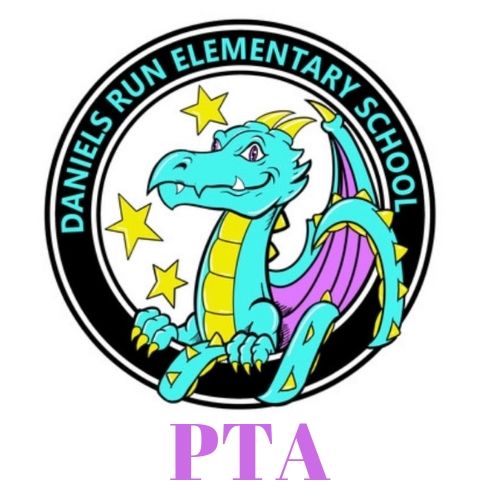 Daniels Run PTAMeeting Minutes- October 13, 2021I.        	Welcome and IntroductionsII.        	Call Meeting to Order @ 7:03 pmIII.	Admin Report - Mr. Smith- 		Reading and Math and Social Emotional Assessments that are being given currently. We gave everyone a DRA, because we felt like it was a good measure for where kids are at.  The Social Emotional screener is our last one to give.  After school activities went smoothly the first day was yesterday.Thanksgiving lunch is not going to happen this year on Veteran’s DayCovid messages this week- when it comes to notification, I am still notifying the community as soon as I know about the case and not once a week. The 14 day quarantine is still in place, so we are not allowed to change that.  The health department says that if you stay the 14 days out the chances of you spreading it are way less than if you change that to a 10 day policy.No test required to have test to return to school with symptoms If they leave school with symptoms they do have to get a negative testIV.         Reports of Officers President- Lacey O’DonnellUpcoming Events- dance a thon fundraiser- how to register your studentMovie night on saturday October 23rd, we will have free popcorn and will sell concessionsAnother event in partnership with PES PTA and Parks and Rec on Oct 29th Book fair is coming nov 8-12th, with a family event on the afternoon/evening of the 11th Volunteers Needed-donations of carved pumpkins and your time for Oct. 29th van dyke eventNeed help in clinic with vision and hearing tests- talk to school health aidhttps://www.danielsrunpta.org/getinvolvedThank Yous- VP Fundraising- Kara CustisDance-a-Thon- we’ve raised $3,400 which is 13% of our goalDance a thon is a 30 minute dance on friday oct 22nd- all classes will come and there will be contests and voting for our movie nightSpread the word and get the kids excited!!Dining for Dollars - working on it- chipotle canceled our upcoming one, we are hoping to do one before the winter holidaysSpirit Wear Update- great turn out and give back to the schoolVP Membership- Maureen SzenteMembership Update- we currently have 214 members, 14 more than last monthPTA Meeting Drawing- winner of dunkin donuts gift card is Purvee PatelWe are hoping to do a grade level membership drive in novemberSecretary- Beth BrixiusDirectory- We are working on building the directory and we will make sure to announce when it is complete and up and runningTreasurer - Mariela CuretBudget UpdateV.      Adjournment @ 7:28 PM 5th GRADE REPORT:-POG - presentation of learning- communicator skills and collaboratorSock-tober all month with counselorhttps://www.signupgenius.com/go/10c0d45a9ad2aa6fb6-socktoberLast week of the month will be spirit wear week!Future DatesOctober 8-24	FundraiserOctober 13  	PTA MeetingOctober 18	Dine for Dollars at Chipotle- CANCELEDOctober 22	Dance-a-ThonOctober 23	Outdoor Movie NightOctober 29	Spooktacular StrollNovember 8-12 	Book FairNovember 11	Book Fair Open to Families	November 18 	PTA Meeting